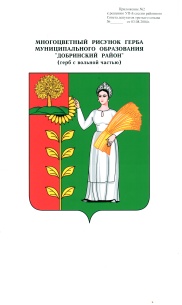 ПРИКАЗМуниципальное автономное учреждение культуры «Пушкинский поселенческий центр культуры»Об утверждении плана финансово- хозяйственнойдеятельности МАУК «Пушкинский ПЦК» на 2018 год и на плановый период 2019 и 2020 годов	В соответствии с Приказом Министерства финансов РФ от 28.07.2010 г N 81н "О требованиях к плану финансово-хозяйственной деятельности государственного (муниципального) учреждения" (с внесенными изменениями от 29.08.2016 г. № 142-н), постановлением  администрации сельского поселения Пушкинский сельсовет от 27.12.2016г.№203«Об утверждении Порядка составления и утверждения плана финансово- хозяйственной деятельности муниципальных учреждений культуры»,администрация сельского поселенияПРИКАЗЫВАЮ:1. Утвердить  план финансово-хозяйственной деятельности МАУК «Пушкинский ПЦК»  на 2018 год и на плановый период 2019 и 2020 годов(прилагается). 2.Настоящийприказ  вступает в силу с 01.01.2018г. 3.Контроль за исполнением настоящего постановления оставляю за собой.Директор                                              М.И.ДубровинаУТВЕРЖДАЮ                                         Директор_______________ (М.И.Дубровина)"25" декабря 2017г.ПЛАНФИНАНСОВО-ХОЗЯЙСТВЕННОЙ ДЕЯТЕЛЬНОСТИ НА 2018 ГОДИ НА ПЛАНОВЫЙ ПЕРИОД 2019 И 2020 ГОДОВот "25" декабря 2017 г.Наименование муниципального учреждения МАУК «Пушкинский ПЦК»Форма по ОКУДпо ОКПО	79324258Наименование органа, осуществляющегофункции и полномочия учредителя Администрация сельского поселения Пушкинский сельсовет  Добринского муниципального района Липецкой области РФГлава по БК 914Адрес фактического местонахождения Липецкая обл. Добринский район.с.                    Пушкино ул. Мира дом 33апо ОКАТО	   4221285600Идентификационный номерналогоплательщика (ИНН) 480209245                                            по ОКЕИКод причины постановки на учет (КПП) 480401001                        по ОКВЕдиница измерения: руб. (с точностью до двух знаков после запятой - 0,00)СВЕДЕНИЯ О ДЕЯТЕЛЬНОСТИМУНИЦИПАЛЬНОГОАВТОНОМНОГО УЧРЕЖДЕНИЯ.Общие положения.МАУК «Пушкинский ПЦК» является юридическим лицом. Учреждение имеет самостоятельный баланс, лицевые счета в финансовом органе муниципального района, открытые для учета операций по исполнению доходов и расходов бюджета, средств,  полученных от приносящей доход деятельности, печать со своим наименованием, штампы, бланки. Учреждение от своего имени приобретает и осуществляет имущественные и не имущественные права, несет обязанности, выступает истцом и ответчиком в суде в соответствии с законодательством Российской Федерации.Учредителем (собственником имущества)Учреждения является Администрация сельского поселения Пушкинский сельсовет.Учредитель является главным распорядителем бюджетных средств для Учреждения. Взаимодействие Учреждения при осуществлении им бюджетных полномочий получателя бюджетных средств с главным распорядителем бюджетных средств осуществляется в соответствии с Бюджетным кодексом Российской Федерации.Учреждение отвечает по своим обязательствам всем, находящимся у него на праве оперативного управления имуществом, как закрепленным за  Учреждением собственником имущества, так и приобретенным за счет доходов, полученных от приносящей доход деятельности, за исключением особо ценного  движимого имущества, закрепленного за Учреждением собственником этого имущества или приобретенного Учреждением за счет выделенных собственником имущества средств, а также недвижимого имущества.Цели деятельности МАУК «Пушкинский ПЦК» в соответствии с федеральными законами, иными нормативными и муниципальными правовыми актами и Уставом Муниципального учреждения.Учреждение в своей деятельности руководствуется Конституцией РФ, Гражданским кодексом РФ, Федеральным  законом «Об общих принципах организации местного самоуправления в Российской Федерации» №131-Ф3 от 06.10.2003г.,ст.3,29 Федерального закона « О внесении изменений в отдельные законодательные акты РФ в связи  с совершенствованием разграничения полномочий» №199-ФЗ от 31.12.2005 г., Федеральным Законом « О некоммерческих организациях» № 7-ФЗ от 08.12.1995г., Федеральным Законом « Основами законодательства Российской Федерации о культуре» №3612-1 от 09.10.1992г., другими нормативными правовыми актами Российской Федерации, муниципального образования и настоящим Уставом.Основной задачей деятельности Учреждения является решение вопросов местного значения поселенческого характера в области культуры, развития народного творчества.2.2. Цели создания учреждения:2.2.1. Осуществление муниципальной политики в сфере сохранения и развития народной традиционной культуры, поддержка любительского художественного творчества, самодеятельной творческой инициативы и социально-культурной активности населения, организации его досуга и отдыха;2.2.2.Взаимодействие с Ведомственным органом управления по вопросам управления культурной межпоселковой политики Добринского муниципального района в сфере народного творчества, культурно – досуговой  деятельности.2.2.3. Организационное обеспечение федеральных, региональных и муниципальных проектов и программ в сфере традиционной народной культуры, любительского искусства, социокультурной интеграции и патриотического воспитания.2.2.4. Участие в межпоселенческих, региональных и межрегиональных фестивалях, конкурсах, смотрах и праздниках культуры и других общекультурных акциях.2.2.5.Расширение дополнительных сервисных услуг оказываемых населению, ведение статистического и аналитического анализа.2.2.6. Реализация целевых программ по сохранению и развитию культуры, народного творчества. Виды деятельности МАУК «Пушкинский ПЦК», относящиеся к его основным видам деятельности в соответствии с Уставом.Основные виды деятельности учреждения:- создание и организация работы коллективов, студий и кружков любительского художественного и театрального творчества, концертной деятельности, любительских объединений, клубов по интересам и других клубных формирований; - организация и проведение фестивалей, смотров, конкурсов, выставок и других форм  результатов творческой деятельности учреждений культуры;- проведение спектаклей, концертов и других театрально-зрелищных и выставочных мероприятий, в т.ч. с участием профессиональных коллективов, исполнителей и авторов; демонстрация кинофильмов и видеопрограмм;- организация работы разнообразных лекториев, школ и курсов прикладных знаний и навыков. - проведение тематических вечеров, конференций, дискуссий, творческих встреч, других форм просветительской деятельности;- проведение массовых театрализованных праздников, представлений, народных гуляний, обрядов в соответствии с местными обычаями и традициями;- организация досуга различных групп населения, в т.ч. проведение вечеров отдыха и танцевальных вечеров, дискотек, молодёжных балов, карнавалов, детских утренников, игровых и других культурно-развлекательных программ;- создание благоприятных условий для неформального общения посетителей клуба по интересам (организация работы различного рода клубных гостиных, салонов, игротек и т.д.);- повышение квалификации специалистов культуры посредством участия в семинарах, мастер-классах, совещаниях и др., организуемых учреждениями культуры- методическими центрами;- обеспечение государственной статистической отчетности по деятельности структурных подразделений и предоставление ее в Ведомственный орган управления;- разработка целевых, перспективных годовых планов и комплексных программ развития культурного обслуживания в сельском поселении;- сотрудничество с другими учреждениями культуры и иными организациями в рамках культурного обмена, изучения опыта работы, с целью обмена информационными ресурсами; - участие в установленном порядке в федеральных, региональных, муниципальных и иных целевых программах в сфере деятельности культуры; - иная деятельность, направленная на сохранение, создание, распространение и освоение культурных ценностей, предоставление культурных благ населению, не противоречащая законодательству Российской Федерации; -обеспечение социального развития коллектива.Показатели финансового состояния учреждения  на 01.01. 2017 г.  (на последнюю отчетную дату).Таблица 1                                            Показатели по поступлениям и выплатам учреждения  на  2018 г.Таблица 2Показатели по поступлениям и выплатам учреждения  на  2019 г.Таблица 2                                            Показатели по поступлениям и выплатам учреждения  на  2020 г.Таблица 2 Показатели выплат по расходам на закупку товаров, работ, услуг учреждения                       на 2018 год и на плановый период 2019-2020 годовТаблица 2.1.Сведения о средствах, поступающих во временное распоряжение учреждения                                                    на ____________________________ 20__ г.                                                              (очередной финансовый год)Таблица 3Справочная информацияТаблица 425.12.2017г № 53c.ПушкиноНаименование показателяСумма121. Нефинансовые активы, всего:11040862,881.1. Из них:недвижимое имущество, всего:10225437,751.1.1. В том числе:остаточная стоимость2036514,181.2. Особо ценное движимое имущество, всего:0,00121.2.1. В том числе:остаточная стоимость0,002. Финансовые активы, всего:7,65 2.1. Из них:денежные средства учреждения, всего2,882.1.1. В том числе:денежные средства учреждения на счетах2.1.2. Денежные средства учреждения, размещенные на депозиты в кредитной организации2.2. Иные финансовые инструменты2.3. Дебиторская задолженность по доходам2.4. Дебиторская задолженность по расходам20254,643. Обязательства, всего:653748,103.1. Из них:долговые обязательства3.2. Кредиторская задолженность:653748,103.2.1. В том числе:просроченная кредиторская задолженностьНаименование показателяКод строкиКод по бюджетной классифи-кации Российской ФедерацииОбъем финансового обеспеченияОбъем финансового обеспеченияОбъем финансового обеспеченияОбъем финансового обеспеченияОбъем финансового обеспеченияОбъем финансового обеспеченияОбъем финансового обеспеченияНаименование показателяКод строкиКод по бюджетной классифи-кации Российской Федерациивсегов том числе:в том числе:в том числе:в том числе:в том числе:в том числе:Наименование показателяКод строкиКод по бюджетной классифи-кации Российской Федерациивсегосубсидия на финансовое обеспечение выполнения муниципа-льного заданиясубсидии, предоставляемые в соответствии с абзацем вторым пункта 1 статьи 78.1 Бюджетного кодекса Российской Федерациисубсидии на осуществле-ние капитальных вложенийсредства обязательного медицинского страхованияпоступления от оказания услуг (выполнения работ) на платной основе и от иной приносящей доход деятельностипоступления от оказания услуг (выполнения работ) на платной основе и от иной приносящей доход деятельностиНаименование показателяКод строкиКод по бюджетной классифи-кации Российской Федерациивсегосубсидия на финансовое обеспечение выполнения муниципа-льного заданиясубсидии, предоставляемые в соответствии с абзацем вторым пункта 1 статьи 78.1 Бюджетного кодекса Российской Федерациисубсидии на осуществле-ние капитальных вложенийсредства обязательного медицинского страхованиявсегоиз них гранты12345678910Поступления от доходов, всего:100X1091820,00960762,00131058,00в том числе:доходы от собственности110XXXXXдоходы от оказания услуг, работ1201301091820,00960762,00131058,00доходы от штрафов, пеней, иных сумм принудительного изъятия130XXXXX12345678910безвозмездные поступления от наднациональных организаций, правительств иностранных государств, международных финансовых организаций140XXXXXиные субсидии, предоставленные из бюджета150180XXXXпрочие доходы160180XXXXдоходы от операций с активами180XXXXXXВыплаты по расходам, всего:200X1091820,00960762,00131058,00в том числе на: выплаты персоналу всего:210110778909,00778909,00из них:оплата труда и начисления на выплаты по оплате труда211110778909,00778909,0012345678910социальные и иные выплаты населению, всего220из них:уплату налогов, сборов и иных платежей, всего230850из них:безвозмездныеперечисленияорганизациям240860прочие расходы (кроме расходов на закупку товаров, работ, услуг)250244131058,00расходы на закупку товаров, работ, услуг, всего260X181853,00181853,00Поступление финансовых активов, всего:300Xиз них:увеличение остатков средств31000012345678910прочие поступления320000Выбытие финансовых активов, всего400000Из них:уменьшение остатков средств410000прочие выбытия420000Остаток средств на начало года500X10,0010,000,00Остаток средств на конец года600X0,000,000,00Наименование показателяКод строкиКод по бюджетной классифи-кации Российской ФедерацииОбъем финансового обеспеченияОбъем финансового обеспеченияОбъем финансового обеспеченияОбъем финансового обеспеченияОбъем финансового обеспеченияОбъем финансового обеспеченияОбъем финансового обеспеченияНаименование показателяКод строкиКод по бюджетной классифи-кации Российской Федерациивсегов том числе:в том числе:в том числе:в том числе:в том числе:в том числе:Наименование показателяКод строкиКод по бюджетной классифи-кации Российской Федерациивсегосубсидия на финансовое обеспечение выполнения муниципа-льного заданиясубсидии, предоставляемые в соответствии с абзацем вторым пункта 1 статьи 78.1 Бюджетного кодекса Российской Федерациисубсидии на осуществле-ние капитальных вложенийсредства обязательного медицинского страхованияпоступления от оказания услуг (выполнения работ) на платной основе и от иной приносящей доход деятельностипоступления от оказания услуг (выполнения работ) на платной основе и от иной приносящей доход деятельностиНаименование показателяКод строкиКод по бюджетной классифи-кации Российской Федерациивсегосубсидия на финансовое обеспечение выполнения муниципа-льного заданиясубсидии, предоставляемые в соответствии с абзацем вторым пункта 1 статьи 78.1 Бюджетного кодекса Российской Федерациисубсидии на осуществле-ние капитальных вложенийсредства обязательного медицинского страхованиявсегоиз них гранты12345678910Поступления от доходов, всего:100X1346825,001215767,00131058,00в том числе:доходы от собственности110XXXXXдоходы от оказания услуг, работ1201301346825,001215767,00131058,00доходы от штрафов, пеней, иных сумм принудительного изъятия130XXXXX12345678910безвозмездные поступления от наднациональных организаций, правительств иностранных государств, международных финансовых организаций140XXXXXиные субсидии, предоставленные из бюджета150180XXXXпрочие доходы160180XXXXдоходы от операций с активами180XXXXXXВыплаты по расходам, всего:200X1346825,001215767,00131058,00в том числе на: выплаты персоналу всего:210110825837,00825837,00из них:оплата труда и начисления на выплаты по оплате труда211110825837,00825837,0012345678910социальные и иные выплаты населению, всего220из них:уплату налогов, сборов и иных платежей, всего23085055084,0055084,00из них:безвозмездныеперечисленияорганизациям240860прочие расходы (кроме расходов на закупку товаров, работ, услуг)250244131058,00расходы на закупку товаров, работ, услуг, всего260X334846,00334846,00131058,00Поступление финансовых активов, всего:300Xиз них:увеличение остатков средств31024412345678910прочие поступления320000Выбытие финансовых активов, всего400000Из них:уменьшение остатков средств410000прочие выбытия420000Остаток средств на начало года500X0,000,00Остаток средств на конец года600X0,000,00Наименование показателяКод строкиКод по бюджетной классифи-кации Российской ФедерацииОбъем финансового обеспеченияОбъем финансового обеспеченияОбъем финансового обеспеченияОбъем финансового обеспеченияОбъем финансового обеспеченияОбъем финансового обеспеченияОбъем финансового обеспеченияНаименование показателяКод строкиКод по бюджетной классифи-кации Российской Федерациивсегов том числе:в том числе:в том числе:в том числе:в том числе:в том числе:Наименование показателяКод строкиКод по бюджетной классифи-кации Российской Федерациивсегосубсидия на финансовое обеспечение выполнения муниципа-льного заданиясубсидии, предоставляемые в соответствии с абзацем вторым пункта 1 статьи 78.1 Бюджетного кодекса Российской Федерациисубсидии на осуществле-ние капитальных вложенийсредства обязательного медицинского страхованияпоступления от оказания услуг (выполнения работ) на платной основе и от иной приносящей доход деятельностипоступления от оказания услуг (выполнения работ) на платной основе и от иной приносящей доход деятельностиНаименование показателяКод строкиКод по бюджетной классифи-кации Российской Федерациивсегосубсидия на финансовое обеспечение выполнения муниципа-льного заданиясубсидии, предоставляемые в соответствии с абзацем вторым пункта 1 статьи 78.1 Бюджетного кодекса Российской Федерациисубсидии на осуществле-ние капитальных вложенийсредства обязательного медицинского страхованиявсегоиз них гранты12345678910Поступления от доходов, всего:100X1296825,001165767,00131058,00в том числе:доходы от собственности11031408010120109000000XXXXXдоходы от оказания услуг, работ1209140000000000000001301296825,001165767,00131058,00доходы от штрафов, пеней, иных сумм принудительного изъятия13091408010120109000000XXXXX12345678910безвозмездные поступления от наднациональных организаций, правительств иностранных государств, международных финансовых организаций14031408010120109000000XXXXXиные субсидии, предоставленные из бюджета15091408010120109000180XXXXпрочие доходы16091408010120109000180XXXXдоходы от операций с активами180XXXXXXВыплаты по расходам, всего:200X1296825,001165767,00131058,00в том числе на: выплаты персоналу всего:210110825837,00825837,00из них:оплата труда и начисления на выплаты по оплате труда211110825837,00825837,0012345678910социальные и иные выплаты населению, всего220из них:уплату налогов, сборов и иных платежей, всего23085055084,0055084,00из них:безвозмездныеперечисленияорганизациям240860прочие расходы (кроме расходов на закупку товаров, работ, услуг)250244131058,00131058,00расходы на закупку товаров, работ, услуг, всего260X284846,00284846,00131058,00Поступление финансовых активов, всего:300Xиз них:увеличение остатков средств31024412345678910прочие поступления320000Выбытие финансовых активов, всего400000Из них:уменьшение остатков средств410000прочие выбытия420000Остаток средств на начало года500X0,000,00Остаток средств на конец года600X0,000,00Наименование показателяКод строкиГод начала закупкиСумма выплат по расходам на закупку товаров, работ и услугСумма выплат по расходам на закупку товаров, работ и услугСумма выплат по расходам на закупку товаров, работ и услугСумма выплат по расходам на закупку товаров, работ и услугСумма выплат по расходам на закупку товаров, работ и услугСумма выплат по расходам на закупку товаров, работ и услугСумма выплат по расходам на закупку товаров, работ и услугСумма выплат по расходам на закупку товаров, работ и услугСумма выплат по расходам на закупку товаров, работ и услугСумма выплат по расходам на закупку товаров, работ и услугНаименование показателяКод строкиГод начала закупкивсего на закупкивсего на закупкивсего на закупкив том числе:в том числе:в том числе:в том числе:в том числе:в том числе:в том числе:Наименование показателяКод строкиГод начала закупкивсего на закупкивсего на закупкивсего на закупкив соответствии с Федеральным законом от 5.04.2013 г. N 44-ФЗ "О контрактной системе в сфере закупок товаров, работ, услуг для обеспечения государственных и муниципальных нужд"в соответствии с Федеральным законом от 5.04.2013 г. N 44-ФЗ "О контрактной системе в сфере закупок товаров, работ, услуг для обеспечения государственных и муниципальных нужд"в соответствии с Федеральным законом от 5.04.2013 г. N 44-ФЗ "О контрактной системе в сфере закупок товаров, работ, услуг для обеспечения государственных и муниципальных нужд"в соответствии с Федеральным законом от 5.04.2013 г. N 44-ФЗ "О контрактной системе в сфере закупок товаров, работ, услуг для обеспечения государственных и муниципальных нужд"в соответствии с Федеральным законом от 18.07 2011 г. N 223-ФЗ "О закупках товаров, работ, услуг отдельными видами юридических лиц"в соответствии с Федеральным законом от 18.07 2011 г. N 223-ФЗ "О закупках товаров, работ, услуг отдельными видами юридических лиц"в соответствии с Федеральным законом от 18.07 2011 г. N 223-ФЗ "О закупках товаров, работ, услуг отдельными видами юридических лиц"Наименование показателяКод строкиГод начала закупкина 2018 г. очередной финансо-вый годна 2019 г. 1-ый год планового периодана 2020 г. 2-ой год планового периодана 20__ г. очередной финансовый годна 20__ г. очередной финансовый годна 20__ г. 1-ый год планового периодана 20__ г. 2-ой год планового периодана 2018 г. очередной финансовый годна 2019 г. 1-ый год планового периодана 2020 г. 1-ый год планового периода1234567889101112Выплаты по расходам на закупку товаров, работ, услуг всего:0001X181853,00311845,00261845,00181853,00311845,00261845,00в том числе: на оплату контрактов заключенных до начала очередного финансового года:1001X1234567889101112на закупку товаров работ, услуг по году начала закупки:2001181853,00311845,00261845,00181853,00311845,00261845,00Наименование показателяКод строкиСумма123Остаток средств на начало года0100,00Остаток средств на конец года0200,00Поступление0300,00Выбытие0400,00Наименование показателяКод строкиСумма123Объем публичных обязательств, всего:010960762,00123Объем бюджетных инвестиций (в части переданных полномочий государственного (муниципального) заказчика в соответствии с Бюджетным кодексом Российской Федерации), всего:0200,00Объем средств, поступивших во временное распоряжение, всего:0300,00